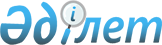 О признании утратившим силу постановления акимата Айыртауского района Северо-Казахстанской области от 09 апреля 2014 года № 175 "Об определении специально отведенных мест для осуществления выездной торговли на территории Айыртауского района Северо-Казахстанской области"Постановление акимата Айыртауского района Северо-Казахстанской области от 21 января 2016 года N 21      В соответствии со статьей 21-1, пунктом 1 статьи 43-1 Закона Республики Казахстан от 24 марта 1998 года "О нормативных правовых актах", акимат Айыртауского района Северо-Казахстанской области ПОСТАНОВЛЯЕТ:

      1. Признать утратившим силу постановление акимата Айыртауского района Северо-Казахстанской области от 09 апреля 2014 года № 175 "Об определении специально отведенных мест для осуществления выездной торговли на территории Айыртауского района Северо-Казахстанской области" (зарегистрировано в Реестре нормативных правовых актов за № 2778 от 15 мая 2014 года, опубликовано в газетах "Бірінші сөз" № 11 (А) от 22 мая 2014 года, "Первое слово" № 11 (А) от 22 мая 2014 года).

      2. Контроль за исполнением настоящего постановления возложить на руководителя аппарата акима Айыртауского района Габбасова А.А.

      3. Настоящее постановление вводится в действие со дня подписания.


					© 2012. РГП на ПХВ «Институт законодательства и правовой информации Республики Казахстан» Министерства юстиции Республики Казахстан
				
      Аким района

А. Тастемиров
